ΕΝΤΥΠΟ ΟΙΚΟΝΟΜΙΚΗΣ ΠΡΟΣΦΟΡΑΣ...../…../2018Ο  ΠΡΟΣΦΕΡΩΝ.………………..(σφραγίδα – υπογραφή) ΠΡΟΜΗΘΕΙΑ ΚΑΙ ΤΟΠΟΘΕΤΗΣΗ ΕΞΟΠΛΙΣΜΟΥ ΓΙΑ ΤΗΝ ΑΝΑΒΑΘΜΙΣΗ ΠΑΙΔΙΚΩΝ ΧΑΡΩΝ ΤΟΥ ΔΗΜΟΥ ΚΑΛΛΙΘΕΑΣ Α/ΑΠεριγραφή είδουςΜον. ΜετρησηςΠοσότηταΤιμή μονάδας χωρίς ΦΠΑ €Δαπάνη €1Προμήθεια και τοποθέτηση οργάνου παιδ. χαράς περιστροφικής κίνησηςτεμ12Προμήθεια και τοποθέτηση σύνθετου οργάνου παιδ. Χαράς μορφής «αυτοκινήτου –βανάκι» τεμ13Προμήθεια και τοποθέτηση σύνθετου οργάνου παιδ. Χαράς μορφής «αεροπλάνου» τεμ14Προμήθεια και τοποθέτηση διαδραστικού οργάνου παιδ. Χαράς «κονσόλα παιχνιδιών»τεμ15Προμήθεια και τοποθέτηση Διαδραστικό όργανο «πηδάλιο πλοήγησης πλοίου»τεμ16Εργασία αποξήλωσης – φόρτωσης & απόρριψης του παλαιού δαπέδου ασφαλείας, προμήθεια & τοποθέτηση νέου ελαστικού δαπέδου ασφαλείας, σε πλάκες 50*50 εκ. και για ύψος πτώσης τουλάχιστον 1,70 mm24877Εργασία απομάκρυνσης του παλαιού βότσαλου, αποξήλωσης παλαιών ρείθρων, πλακών πεζοδρομίου και επαναπλήρωση των σκαμμάτων με νέο ποταμίσιο βότσαλο.m3308Προμήθεια ποταμίσιου βότσαλου.m3309Προμήθεια και τοποθέτηση ειδικών πινακίδωντεμ11Σύνολο Σύνολο Σύνολο Σύνολο Σύνολο ΦΠΑ 24%; ΦΠΑ 24%; ΦΠΑ 24%; ΦΠΑ 24%; ΦΠΑ 24%; ΓΕΝΙΚΟ ΣΥΝΟΛΟ:ΓΕΝΙΚΟ ΣΥΝΟΛΟ:ΓΕΝΙΚΟ ΣΥΝΟΛΟ:ΓΕΝΙΚΟ ΣΥΝΟΛΟ:ΓΕΝΙΚΟ ΣΥΝΟΛΟ: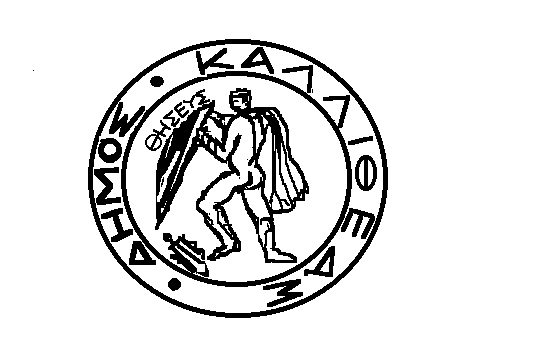 